            Easterside Academy STEM provision 2020-21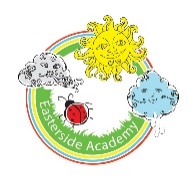 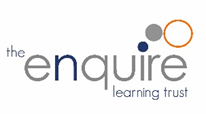 Cycle 1 and Cycle 2*A variety of Lego Kits /K’nex used throughout school- progression and continuity built into the task design and equipment used TeamAutumn1Autumn2Spring1Spring 2Summer 1Summer 2EYSCycle 1/2Changes- Getting to know the new resources in the setting.Construction of buildings and vehiclesOff-We go-Transport and journeysConstruction of buildings and vehiclesKS1Cycle 1How did dinosaurs become extinct?Making crocodiles/reptilesWho burnt London down?Recreating buildings in LondonStem ambassador-engineeringHow did castles best defend against invaders?Constructing castlesSTEM ambassador-engineeringKS1Cycle 2What’s in Space?Making launch pad/rocket/space stationY3/4Cycle 1 What is the journey of the Cacao bean?Making vehicle/ factory machine.STEM ambassador- mechanicalHow did Pompeii once become a lost city?Reconstructing Pompeii and simulating earthquakes STEM ambassador-engineering/codingWhat does it mean to be civilised?Making machines/fairground ridesSTEM ambassador-ConstructionY3/4Cycle 2How did the fire of Colchester start?Reconstructing city of ColchesterSTEM Ambassador-constructionHow does the Body work?STEM links-doctor/biology lecturer/secondary teacherY5/6 Cycle 1Can we prevent the Frozen Kingdom from disappearing?  Links with HMS Protector-STEM focusHow safe were Victorian mines?Construct a safety alert system for a mine.Links with STEM-engineer/electrical ambassador.How do things move?Constructing moving animal-roboticsSTEM ambassador-construction/computingY5/6 Cycle 2Is there anyone else?Constructing moon buggiesSTEM ambassador-engineering/ astronomy Which river had more impact-The River Nile or the River Tees?Making shaduf/water irrigation systemSTEM ambassador –engineering 